FICHE PRODUITHUILE D’OLIVE BIO AIL & ROMARIN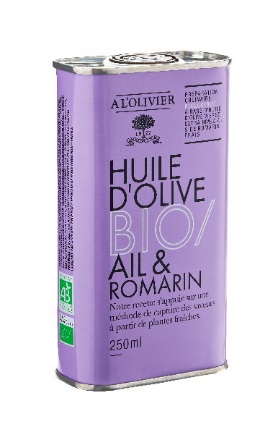 Nom du produitFormatCode articleCode EAN produit Code EAN cartonHuile d'olive biologique ail & romarinBidon violet 250 ml1H557-CBHA33301493009503330149360954Nom règlementaireNom règlementaireNom règlementaireNom règlementaireNom règlementairePréparation culinaire à base d'huile d'olive vierge extra issue de l’agriculture biologique 98% et d'extrait naturel d’ail et de romarin. Ingrédients issus de l’agriculture biologique. Préparation culinaire à base d'huile d'olive vierge extra issue de l’agriculture biologique 98% et d'extrait naturel d’ail et de romarin. Ingrédients issus de l’agriculture biologique. Préparation culinaire à base d'huile d'olive vierge extra issue de l’agriculture biologique 98% et d'extrait naturel d’ail et de romarin. Ingrédients issus de l’agriculture biologique. Préparation culinaire à base d'huile d'olive vierge extra issue de l’agriculture biologique 98% et d'extrait naturel d’ail et de romarin. Ingrédients issus de l’agriculture biologique. Préparation culinaire à base d'huile d'olive vierge extra issue de l’agriculture biologique 98% et d'extrait naturel d’ail et de romarin. Ingrédients issus de l’agriculture biologique. OrigineLa maison A L’Olivier a toujours été concernée par les questions relatives à la santé par la nourriture.C’est pourquoi, nous avons élaboré une gamme d'huiles d'olive issue de l’agriculture biologique aromatisées à partir de plantes fraîches, de champignons, de fruits ou d'épices, selon une recette originale de capture des saveurs. L’ail provient de Lautrec, Tarn, France.La maison A L’Olivier a toujours été concernée par les questions relatives à la santé par la nourriture.C’est pourquoi, nous avons élaboré une gamme d'huiles d'olive issue de l’agriculture biologique aromatisées à partir de plantes fraîches, de champignons, de fruits ou d'épices, selon une recette originale de capture des saveurs. L’ail provient de Lautrec, Tarn, France.La maison A L’Olivier a toujours été concernée par les questions relatives à la santé par la nourriture.C’est pourquoi, nous avons élaboré une gamme d'huiles d'olive issue de l’agriculture biologique aromatisées à partir de plantes fraîches, de champignons, de fruits ou d'épices, selon une recette originale de capture des saveurs. L’ail provient de Lautrec, Tarn, France.La maison A L’Olivier a toujours été concernée par les questions relatives à la santé par la nourriture.C’est pourquoi, nous avons élaboré une gamme d'huiles d'olive issue de l’agriculture biologique aromatisées à partir de plantes fraîches, de champignons, de fruits ou d'épices, selon une recette originale de capture des saveurs. L’ail provient de Lautrec, Tarn, France.La maison A L’Olivier a toujours été concernée par les questions relatives à la santé par la nourriture.C’est pourquoi, nous avons élaboré une gamme d'huiles d'olive issue de l’agriculture biologique aromatisées à partir de plantes fraîches, de champignons, de fruits ou d'épices, selon une recette originale de capture des saveurs. L’ail provient de Lautrec, Tarn, France.CompositionHuile d'olive vierge extra* 98% et extrait naturel de d’ail* 1% et de romarin* 1%.Huile d'olive vierge extra* 98% et extrait naturel de d’ail* 1% et de romarin* 1%.Huile d'olive vierge extra* 98% et extrait naturel de d’ail* 1% et de romarin* 1%.Huile d'olive vierge extra* 98% et extrait naturel de d’ail* 1% et de romarin* 1%.Huile d'olive vierge extra* 98% et extrait naturel de d’ail* 1% et de romarin* 1%.25g d’ail et 20g de romarin sont nécessaires à l’aromatisation de 1 litre d’huile d’olive.*ingrédient issu de l’agriculture biologique.25g d’ail et 20g de romarin sont nécessaires à l’aromatisation de 1 litre d’huile d’olive.*ingrédient issu de l’agriculture biologique.25g d’ail et 20g de romarin sont nécessaires à l’aromatisation de 1 litre d’huile d’olive.*ingrédient issu de l’agriculture biologique.25g d’ail et 20g de romarin sont nécessaires à l’aromatisation de 1 litre d’huile d’olive.*ingrédient issu de l’agriculture biologique.25g d’ail et 20g de romarin sont nécessaires à l’aromatisation de 1 litre d’huile d’olive.*ingrédient issu de l’agriculture biologique.Profil gustatifProfil gustatifProfil gustatifProfil gustatifProfil gustatifLa saveur piquante de l'ail est équilibrée par la fraîcheur du romarin en fin de bouche.La saveur piquante de l'ail est équilibrée par la fraîcheur du romarin en fin de bouche.La saveur piquante de l'ail est équilibrée par la fraîcheur du romarin en fin de bouche.La saveur piquante de l'ail est équilibrée par la fraîcheur du romarin en fin de bouche.La saveur piquante de l'ail est équilibrée par la fraîcheur du romarin en fin de bouche.UtilisationsPour agrémenter des grillades de viandes ou de poissons, des légumes grillés, une purée de pommes de terre ou une omelette aux girolles.Pour agrémenter des grillades de viandes ou de poissons, des légumes grillés, une purée de pommes de terre ou une omelette aux girolles.Pour agrémenter des grillades de viandes ou de poissons, des légumes grillés, une purée de pommes de terre ou une omelette aux girolles.Pour agrémenter des grillades de viandes ou de poissons, des légumes grillés, une purée de pommes de terre ou une omelette aux girolles.Pour agrémenter des grillades de viandes ou de poissons, des légumes grillés, une purée de pommes de terre ou une omelette aux girolles.AccordsVinaigre à la pulpe de poivron au piment d'Espelette, vinaigre à la chair de Tomate & Basilic, crème balsamique noire, vinaigre de vin blanc aux Herbes de Provence.Vinaigre à la pulpe de poivron au piment d'Espelette, vinaigre à la chair de Tomate & Basilic, crème balsamique noire, vinaigre de vin blanc aux Herbes de Provence.Vinaigre à la pulpe de poivron au piment d'Espelette, vinaigre à la chair de Tomate & Basilic, crème balsamique noire, vinaigre de vin blanc aux Herbes de Provence.Vinaigre à la pulpe de poivron au piment d'Espelette, vinaigre à la chair de Tomate & Basilic, crème balsamique noire, vinaigre de vin blanc aux Herbes de Provence.Vinaigre à la pulpe de poivron au piment d'Espelette, vinaigre à la chair de Tomate & Basilic, crème balsamique noire, vinaigre de vin blanc aux Herbes de Provence.Durée de vie et conservationDurée de vie et conservationDurée de vie et conservationDurée de vie et conservationDurée de vie et conservation18 mois.A conserver à l'abri de la lumière et de la chaleur.18 mois.A conserver à l'abri de la lumière et de la chaleur.18 mois.A conserver à l'abri de la lumière et de la chaleur.18 mois.A conserver à l'abri de la lumière et de la chaleur.18 mois.A conserver à l'abri de la lumière et de la chaleur.18 mois.A conserver à l'abri de la lumière et de la chaleur.18 mois.A conserver à l'abri de la lumière et de la chaleur.18 mois.A conserver à l'abri de la lumière et de la chaleur.18 mois.A conserver à l'abri de la lumière et de la chaleur.18 mois.A conserver à l'abri de la lumière et de la chaleur.C'est pour préserver au maximum les arômes et les parfums délicats des huiles aromatisées que nous vous conseillons de ne les ajouter qu'en fin de préparation.C'est pour préserver au maximum les arômes et les parfums délicats des huiles aromatisées que nous vous conseillons de ne les ajouter qu'en fin de préparation.C'est pour préserver au maximum les arômes et les parfums délicats des huiles aromatisées que nous vous conseillons de ne les ajouter qu'en fin de préparation.C'est pour préserver au maximum les arômes et les parfums délicats des huiles aromatisées que nous vous conseillons de ne les ajouter qu'en fin de préparation.C'est pour préserver au maximum les arômes et les parfums délicats des huiles aromatisées que nous vous conseillons de ne les ajouter qu'en fin de préparation.Colisage Colisage Colisage Colisage Colisage Carton de 6 bidons.Carton de 6 bidons.Carton de 6 bidons.Carton de 6 bidons.Carton de 6 bidons.